Obec Štvrtok na Ostrove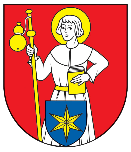 Obecný úrad, Mýtne nám. č. 454/1, 930 40 Štvrtok na OstroveObec Štvrtok na Ostrove v zmysle § 4 zákona NR SR č.596/2003 Z.z. o štátnej správe v školstve a školskej samospráve a o zmene a doplnení niektorých zákonov a zákona NR SR č.552/2003 Z.z. o výkone práce vo verejnom záujme v znení neskorších predpisov vyhlasujevýberové konanie na obsadenie funkcie riaditeľa školy
Základná škola s vyučovacím jazykom maďarským - Magyar Tannyelvű Alapiskola,Štvrtok na Ostroves nástupom od  1. septembra 2015Podmienky účasti výberového konania:kvalifikačné požiadavky v zmysle zákona NR SR č.317/2009 Z.z., o pedagogických zamestnancoch a odborných zamestnancoch a o zmene a doplnení niektorých zákonov v platnom znení a v zmysle vyhlášky MŠ SR č.437/2009 Z.z., ktorou sa ustanovujú kvalifikačné predpoklady a osobitné kvalifikačné požiadavky pre jednotlivé kategórie pedagogických zamestnancov a odborných zamestnancov v platnom znení najmenej päť rokov pedagogickej praxe v zmysle §3 zákona NR SR č.596/2003 Z.z.osobná a morálna bezúhonnosť - v zmysle §3 zákona NR SR č.552/2003Požadované  doklady k prihláške na výberové konanie:písomná prihláška do výberového konaniaoverené kópie dokladov o najvyššom dosiahnutom vzdelaní a overená fotokópia dokladu o vykonaní 1. atestácie alebo jej náhradnej formyvýpis z registra trestov (nie starší ako tri mesiace)profesijný životopisdoklad o dĺžke pedagogickej praxepotvrdenie o zdravotnej spôsobilosti na riadiacu prácupísomný návrh koncepcie rozvoja  školysúhlas uchádzača na použitie osobných údajov pre potreby výberového konania v zmysle zákona č. č.122/2013 Z.z. o ochrane osobných údajov a o zmene a doplnení niektorých zákonov v platnom znení Ostatné kritéria a požiadavky:znalosť práce s PCriadiace schopnostiovládanie štátneho jazyka, znalosť maďarského jazykaPrihlášky do výberového konania prosíme zaslať do 11. mája 2015 na adresu:Obec Štvrtok na Ostrove, Mýtne nám. č. 454/1, 930 40 Štvrtok na OstroveObálku označte nápisom  „Výberové konanie ZŠ s VJM –  Pályázat AI - neotvárať“V Štvrtku na Ostrove dňa 7.4.2015							Mgr. Őry Péter				    	    	             starosta obce